Françaisdébutants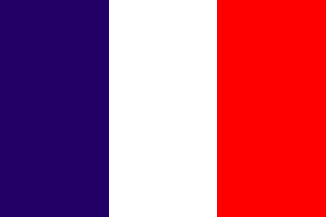 Voca LivretêtrePLURIELFRANÇAIS EN GÉNÉRALFRANÇAIS EN GÉNÉRALje m’appellej’ai ________ ans.mon anniversaire, c’est le…j’habite …Bonjour Bon après midiBonsoirBonne nuitMerci beacoupComment ca va ?Ca va bien merciComment tu t’appelles?C’est  / Ce sontCHIFFRES 1-31CHIFFRES 1-31CHIFFRES 1-31CHIFFRES 1-31CHIFFRES 1-31CHIFFRES 1-311un11onze21vingt et unvingt et un2deux12douze22vingt-deuxvingt-deux3trois13treize23vingt-troisvingt-trois4quatre14quatorze24vingt-quatrevingt-quatre5cinq15quinze25vingt-cinqvingt-cinq6six16seize26vingt-sixvingt-six7sept17dix-sept27vingt-septvingt-sept8huit18dix-huit28vingt-huitvingt-huit9neuf19dix-neuf29vingt-neufvingt-neuf10dix20vingt30trentetrente31trente et untrente et unLES MOIS ET LES JOURS DE LA SEMAINE LES MOIS ET LES JOURS DE LA SEMAINE LES MOIS ET LES JOURS DE LA SEMAINE LES MOIS ET LES JOURS DE LA SEMAINE FRANÇAISFRANÇAISjanvierlundifévriermardimarsmercrediavriljeudimaivendredijuinsamedijuilletdimancheaoûtseptembreoctobrenovembredécembreFRANÇAISJ’aiun frèreune sœurune mèreun pèremonmamesmes parentsune grand-mèreun grand-pèremes grands-parentsun oncleune tanteun cousinune cousineUn garconUne filleUn hommeUne femmeUn professeurFRANÇAISGrand / GrandePetit /petiteIntelligent/ intelligenteStupide / stupideBeau / belleFrancais / francaise Anglais/ anglasieHommeFemmeFilleGarcontrèsetmaisUn Une Des Verb (avoir)FRANÇAISun chienun chatun taille- crayonun styloun crayonun cartableun livreun cahierun avionUne chaiseune tableune colleune gommeJe - nousTu - vousIl  - Ils  Elle - EllesUn / une - desUn garcon- des garcons Une fille – des fillesUne fenetre- des fenetresUn porte- des portesUn ordinateur- des ordinateursUn cadeau- des cadeaux Un chapeau- des chapeauxVerb (Habiter) J’ habiteTu habitesIl habite Elle habite Verbe (Aimer)J’’aime Tu aimesIl aimeElle aime